Cornell Notes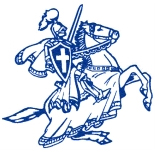 Topic/Objective: Topic/Objective: Name:Cornell NotesSWBAT build background knowledge about Chinese SWBAT build background knowledge about Chinese Class: World LiteratureCornell Notes.history before reading Boxers and Saints.history before reading Boxers and SaintsDate: March 21, 2017Use the linked sites to learn about the people, groups, and places before reading Boxers and SaintsUse the linked sites to learn about the people, groups, and places before reading Boxers and SaintsUse the linked sites to learn about the people, groups, and places before reading Boxers and SaintsUse the linked sites to learn about the people, groups, and places before reading Boxers and SaintsList people, places, or terms from video in this columnList people, places, or terms from video in this columnTake notes/answer your questions from the first column in this second columnTake notes/answer your questions from the first column in this second columnConfuciusConfuciusTu Di GongTu Di GongSun Wu-kongSun Wu-kongChu Ba-jeiChu Ba-jeiChang FeiChang FeiGuan YuGuan YuBrother of the Peach Blossom OathBrother of the Peach Blossom OathCh'in Shih-huangCh'in Shih-huangMu Gui-yingMu Gui-ying..Lady in the MoonLady in the MoonGeneral Liu BeiGeneral Liu BeiGeneral Tsao TsaoGeneral Tsao TsaoBig Sword SocietyBig Sword SocietySociety of the Righteous and Harmonious FistSociety of the Righteous and Harmonious FistRed LanternsRed LanternsCh'ing or Qing government Ch'ing or Qing government General Tung and Kansu BravesGeneral Tung and Kansu BravesSaint Vibiana	Saint Vibiana	Legation Quarter of Peking Legation Quarter of Peking Hanlin Academy Library Hanlin Academy Library Guan Yin, goddess of compassionGuan Yin, goddess of compassionSummarize what you learned here:Summarize what you learned here:Summarize what you learned here:Summarize what you learned here: